 ENTRY FORM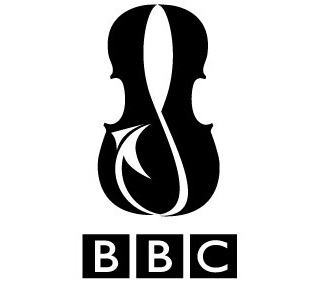 BBC National Orchestra of Wales Composition: Wales 2021Monday 25 & Tuesday 26 January, Wednesday 3 & Thursday 4 March 2021PLEASE COMPLETE AND SUBMIT THIS FORM WITH YOUR COMPOSITIONComposers may submit up to 2 works to be considered for the project. Please complete a separate form for each composition.Name _____________________________________________________________________________Address ________________________________________________________________________________________________________________________Postcode _____________________________Email _____________________________________________________________________________Tel ________________________________ Mobile ________________________________________Title of Composition  ________________________________________________________________Please list details of any previous amateur performances of composition submitted below: ____________________________________________________________________________________________________________________________________________________________________Orchestration    ___________________________________________________________________________________________________________________________________________________________________________________________________________________________________________________________________________________________________________________________□    I have enclosed a recording of my Composition in MP3 format with this Entry Form  Please Turn Over the Page →I confirm that:□	My submission for Composition: Wales has not previously been performed by a professional orchestra. □	I have read and understand all the BBC National Orchestra of Wales Composition: Wales Guidelines.□	My submission for Composition: Wales meets all the entry criteria.Please tick one of the boxes below indicating which of the entry categories you fall into and add your signature:□	I am a composer born in Wales.□	I am a composer currently living in Wales.□	I am submitting unpublished workPlease outline briefly below any information about the composition you have submitted for Composition: Wales 2021 which the Shortlisting team may find useful:Please outline briefly below how you hope to benefit from taking part in Composition: Wales 2021 if your piece is selected:The deadline for Composition: Wales 2021 entries is Monday 30 November 2020 Please send your Digital Entry Form and PDF Score (not hard copies) and an MP3 realisation of your work via Wetransfer, Dropbox or email:Eugene.monteith@bbc.co.uk and osian.rowlands@bbc.co.uk  Please use the subject line: Composition: Wales 2021, Your Name, Title of CompositionPlease email any further enquiries to  now@bbc.co.ukPlease Turn Over the Page →A disabled person is defined under the Equality Act 2010 as someone with a ‘physical or mental impairment which has a substantial and long term adverse effect on that person’s ability to carry out normal day-to-day activities.’Do you consider yourself to be disabled under the Equality Act 2010?  Please mark ‘X’ in the appropriate box.□ Yes□ No □ Prefer not to say □ Don't know These categories were used in the 2011 Census and are listed alphabetically. Which groups do you most identify with?□ Asian - Bangladeshi □ Asian - Indian □ Asian - Pakistani □ Asian - Other □ Black - African □ Black - Caribbean □ Black - Other □ Chinese □ Mixed Ethnic Background - Asian and White □ Mixed Ethnic Background - Black African and White □ Mixed Ethnic Background - Black Caribbean and White □ White □ Other □ Prefer not to say PRINT NAME ___________________________________By entering your name you are agreeing to the conditions of Composition: Wales 2021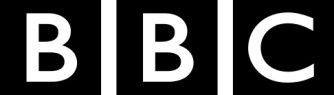 Data disclosure Your trust is very important to us. The BBC is committed to protecting the privacy and security of your personal information. It is important that you read this notice, together with any other privacy notice we may provide on specific occasions when we are collecting or processing personal information about you, so that you are aware of how and why we are using such information.Additional fair processing information can be found in the BBC’s Privacy Policy. Where there is inconsistency between those documents and this notice, this notice shall prevail. What will we collect and how will we use it?The BBC will collect the personal information that you provide to us in this form, including your name and health/access information.  The BBC has a legitimate interest to collect your personal information for the purposes of consent and to meet child protection and health and safety requirements.Retaining your personal informationYour data will be stored securely and confidentially until 30 September 2021, at which point your consent form will be deleted. The BBC will retain the personal information provided on your consent form indefinitely in a secure password protected word document or spreadsheet, in accordance with legislation relating to contributor consent. Any information no longer required for consent purposes on completion of the project will be deleted. Sharing your informationThe information you provide will be shared with necessary project managers from the BBC National Orchestra of Wales but will not be shared with any third parties. All information will be treated with confidentiality.Your rights and more informationIf you have any questions about how the BBC handles your personal information, or if you wish to contact the BBC to exercise your rights in relation to your personal information, please visit http://www.bbc.co.uk/usingthebbc/privacy or contact dpa.officer@bbc.co.uk. If you raise a complaint with the BBC about the way it has handled your personal information and you are dissatisfied with the BBC’s response to your complaint, you are entitled to lodge a complaint with a supervisory authority. In the UK, the supervisory authority is the Information Commissioner’s Office (ICO), which can be contacted at:  https://ico.org.uk/concerns/. 